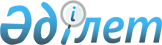 О признании утратившими силу некоторых решений маслихата района имени Габита Мусрепова Северо-Казахстанской областиРешение маслихата района имени Габита Мусрепова Северо-Казахстанской области от 4 сентября 2023 года № 7/6
      В соответствии со статьей 7 Закона Республики Казахстан "О местном государственном управлении и самоуправлении в Республике Казахстан", статьей 27 Закона Республики Казахстан "О правовых актах" маслихат района имени Габита Мусрепова Северо-Казахстанской области РЕШИЛ:
      1. Признать утратившими силу некоторых решений маслихата района имени Габита Мусрепова Северо-Казахстанской области согласно приложению к настоящему решению. 
      2. Настоящее решение вводится в действие по истечении десяти календарных дней после дня его первого официального опубликования. Перечень утративших силу некоторых решений маслихата района имени Габита Мусрепова Северо-Казахстанской области
      1. Решение маслихата района имени Габита Мусрепова от 31 марта 2014 года № 23-5 "Об утверждении Правил проведения раздельных сходов местного сообщества и количественного состава представителей жителей улиц и сел для участия в сходе местного сообщества Андреевского сельского округа района имени Габита Мусрепова Северо-Казахстанской области" (зарегистрировано в Реестре государственной регистрации нормативных правовых актов под № 2743).
      2. Решение маслихата района имени Габита Мусрепова от 31 марта 2014 года № 23-6 "Об утверждении Правил проведения раздельных сходов местного сообщества и количественного состава представителей жителей улиц и сел для участия в сходе местного сообщества Бирликского сельского округа района имени Габита Мусрепова Северо-Казахстанской области" (зарегистрировано в Реестре государственной регистрации нормативных правовых актов под № 2741).
      3. Решение маслихата района имени Габита Мусрепова от 31 марта 2014 года № 23-7 "Об утверждении Правил проведения раздельных сходов местного сообщества и количественного состава представителей жителей улиц и сел для участия в сходе местного сообщества Возвышенского сельского округа района имени Габита Мусрепова Северо-Казахстанской области" (зарегистрировано в Реестре государственной регистрации нормативных правовых актов под № 2748).
      4. Решение маслихата района имени Габита Мусрепова от 31 марта 2014 года № 23-8 "Об утверждении Правил проведения раздельных сходов местного сообщества и количественного состава представителей жителей улиц и сел для участия в сходе местного сообщества Дружбинского сельского округа района имени Габита Мусрепова Северо-Казахстанской области" (зарегистрировано в Реестре государственной регистрации нормативных правовых актов под № 2750).
      5. Решение маслихата района имени Габита Мусрепова от 31 марта 2014 года № 23-9 "Об утверждении Правил проведения раздельных сходов местного сообщества и количественного состава представителей жителей улиц и сел для участия в сходе местного сообщества Кокалажарского сельского округа района имени Габита Мусрепова Северо-Казахстанской области" (зарегистрировано в Реестре государственной регистрации нормативных правовых актов под № 2749).
      6. Решение маслихата района имени Габита Мусрепова от 31 марта 2014 года № 23-10 "Об утверждении Правил проведения раздельных сходов местного сообщества и количественного состава представителей жителей улиц и сел для участия в сходе местного сообщества Кырымбетского сельского округа района имени Габита Мусрепова Северо-Казахстанской области" (зарегистрировано в Реестре государственной регистрации нормативных правовых актов под № 2745).
      7. Решение маслихата района имени Габита Мусрепова от 31 марта 2014 года № 23-11 "Об утверждении Правил проведения раздельных сходов местного сообщества и количественного состава представителей жителей улиц и сел для участия в сходе местного сообщества Ломоносовского сельского округа района имени Габита Мусрепова Северо-Казахстанской области" (зарегистрировано в Реестре государственной регистрации нормативных правовых актов под № 2742).
      8. Решение маслихата района имени Габита Мусрепова от 31 марта 2014 года № 23-12 "Об утверждении Правил проведения раздельных сходов местного сообщества и количественного состава представителей жителей улиц и сел для участия в сходе местного сообщества Нежинского сельского округа района имени Габита Мусрепова Северо-Казахстанской области" (зарегистрировано в Реестре государственной регистрации нормативных правовых актов под № 2740).
      9. Решение маслихата района имени Габита Мусрепова от 31 марта 2014 года № 23-13 "Об утверждении Правил проведения раздельных сходов местного сообщества и количественного состава представителей жителей микрорайонов и улиц для участия в сходе местного сообщества села Новоишимское Новоишимского сельского округа района имени Габита Мусрепова Северо-Казахстанской области" (зарегистрировано в Реестре государственной регистрации нормативных правовых актов под № 2744).
      10. Решение маслихата района имени Габита Мусрепова от 31 марта 2014 года № 23-14 "Об утверждении Правил проведения раздельных сходов местного сообщества и количественного состава представителей жителей улиц и сел для участия в сходе местного сообщества Новосельского сельского округа района имени Габита Мусрепова Северо-Казахстанской области" (зарегистрировано в Реестре государственной регистрации нормативных правовых актов под № 2753).
      11. Решение маслихата района имени Габита Мусрепова от 31 марта 2014 года № 23-15 "Об утверждении Правил проведения раздельных сходов местного сообщества и количественного состава представителей жителей улиц и сел для участия в сходе местного сообщества Рузаевского сельского округа района имени Габита Мусрепова Северо-Казахстанской области" (зарегистрировано в Реестре государственной регистрации нормативных правовых актов под № 2751).
      12. Решение маслихата района имени Габита Мусрепова от 31 марта 2014 года № 23-16 "Об утверждении Правил проведения раздельных сходов местного сообщества и количественного состава представителей жителей улиц и сел для участия в сходе местного сообщества Салкынкольского сельского округа района имени Габита Мусрепова Северо-Казахстанской области" (зарегистрировано в Реестре государственной регистрации нормативных правовых актов под № 2739).
      13. Решение маслихата района имени Габита Мусрепова от 31 марта 2014 года № 23-17 "Об утверждении Правил проведения раздельных сходов местного сообщества и количественного состава представителей жителей сел для участия в сходе местного сообщества Тахтабродского сельского округа района имени Габита Мусрепова Северо-Казахстанской области" (зарегистрировано в Реестре государственной регистрации нормативных правовых актов под № 2754).
      14. Решение маслихата района имени Габита Мусрепова от 31 марта 2014 года № 23-18 "Об утверждении Правил проведения раздельных сходов местного сообщества и количественного состава представителей жителей улиц и сел для участия в сходе местного сообщества Червонного сельского округа района имени Габита Мусрепова Северо-Казахстанской области" (зарегистрировано в Реестре государственной регистрации нормативных правовых актов под № 2755).
      15. Решение маслихата района имени Габита Мусрепова от 31 марта 2014 года № 23-19 "Об утверждении Правил проведения раздельных сходов местного сообщества и количественного состава представителей жителей улиц и сел для участия в сходе местного сообщества Чистопольского сельского округа района имени Габита Мусрепова Северо-Казахстанской области" (зарегистрировано в Реестре государственной регистрации нормативных правовых актов под № 2752).
      16. Решение маслихата района имени Габита Мусрепова от 31 марта 2014 года № 23-20 "Об утверждении Правил проведения раздельных сходов местного сообщества и количественного состава представителей жителей улиц и сел для участия в сходе местного сообщества Шоптыкольского сельского округа района имени Габита Мусрепова Северо-Казахстанской области" (зарегистрировано в Реестре государственной регистрации нормативных правовых актов под № 2746).
      17. Решение маслихата района имени Габита Мусрепова от 31 марта 2014 года № 23-21 "Об утверждении Правил проведения раздельных сходов местного сообщества и количественного состава представителей жителей улиц и сел для участия в сходе местного сообщества Шукыркольского сельского округа района имени Габита Мусрепова Северо-Казахстанской области" (зарегистрировано в Реестре государственной регистрации нормативных правовых актов под № 2747).
      18. Решение маслихата района имени Габита Мусрепова от 9 июля 2018 года № 27-1 "О внесении изменения в решение маслихата района имени Габита Мусрепова Северо-Казахстанской области от 31 марта 2014 года № 23-13 "Об утверждении Правил проведения раздельных сходов местного сообщества и количественного состава представителей жителей микрорайонов и улиц для участия в сходе местного сообщества села Новоишимское Новоишимского сельского округа района имени Габита Мусрепова Северо-Казахстанской области" (зарегистрировано в Реестре государственной регистрации нормативных правовых актов под № 4849).
      19. Решение маслихата района имени Габита Мусрепова от 15 мая 2020 года № 60-4 "О внесении изменения в решение маслихата района имени Габита Мусрепова Северо-Казахстанской области от 31 марта 2014 года № 23-5 "Об утверждении Правил проведения раздельных сходов местного сообщества и количественного состава представителей жителей улиц и сел для участия в сходе местного сообщества Андреевского сельского округа района имени Габита Мусрепова Северо-Казахстанской области" (зарегистрировано в Реестре государственной регистрации нормативных правовых актов под № 6306).
      20. Решение маслихата района имени Габита Мусрепова от 15 мая 2020 года № 60-5 "О внесении изменения в решение маслихата района имени Габита Мусрепова Северо-Казахстанской области от 31 марта 2014 года № 23-11 "Об утверждении Правил проведения раздельных сходов местного сообщества и количественного состава представителей жителей улиц и сел для участия в сходе местного сообщества Ломоносовского сельского округа района имени Габита Мусрепова Северо-Казахстанской области" (зарегистрировано в Реестре государственной регистрации нормативных правовых актов под № 6304).
      21. Решение маслихата района имени Габита Мусрепова от 15 мая 2020 года № 60-6 "О внесении изменения в решение маслихата района имени Габита Мусрепова Северо-Казахстанской области от 31 марта 2014 года № 23-19 "Об утверждении Правил проведения раздельных сходов местного сообщества и количественного состава представителей жителей улиц и сел для участия в сходе местного сообщества Чистопольского сельского округа района имени Габита Мусрепова Северо-Казахстанской области" (зарегистрировано в Реестре государственной регистрации нормативных правовых актов под № 6305).
      22. Решение маслихата района имени Габита Мусрепова от 8 июня 2020 года № 62-2 "О внесении изменения в решение маслихата района имени Габита Мусрепова Северо-Казахстанской области от 31 марта 2014 года № 23-13 "Об утверждении Правил проведения раздельных сходов местного сообщества и количественного состава представителей жителей улиц и многоквартирных жилых домов села Новоишимское Новоишимского сельского округа района имени Габита Мусрепова Северо-Казахстанской области для участия в сходе местного сообщества" (зарегистрировано в Реестре государственной регистрации нормативных правовых актов под № 6344).
      23. Решение маслихата района имени Габита Мусрепова от 30 декабря 2021 года № 14-18 "О внесении изменений в решение маслихата района имени Габита Мусрепова Северо-Казахстанской области от 31 марта 2014 года № 23-6 "Об утверждении Правил проведения раздельных сходов местного сообщества и количественного состава представителей жителей сел в сходе местного сообщества Бирликского сельского округа района имени Габита Мусрепова Северо-Казахстанской области".
      24. Решение маслихата района имени Габита Мусрепова от 30 декабря 2021 года № 14-19 "О внесении изменений в решение маслихата района имени Габита Мусрепова Северо-Казахстанской области от 31 марта 2014 года № 23-7 "Об утверждении Правил проведения раздельных сходов местного сообщества и количественного состава представителей жителей сел в сходе местного сообщества Возвышенского сельского округа района имени Габита Мусрепова Северо-Казахстанской области".
      25. Решение маслихата района имени Габита Мусрепова от 30 декабря 2021 года № 14-20 "О внесении изменений в решение маслихата района имени Габита Мусрепова Северо-Казахстанской области от 31 марта 2014 года № 23-8 "Об утверждении Правил проведения раздельных сходов местного сообщества и количественного состава представителей жителей сел в сходе местного сообщества Дружбинского сельского округа района имени Габита Мусрепова Северо-Казахстанской области".
      26. Решение маслихата района имени Габита Мусрепова от 30 декабря 2021 года № 14-21 "О внесении изменений в решение маслихата района имени Габита Мусрепова Северо-Казахстанской области от 31 марта 2014 года № 23-9 "Об утверждении Правил проведения раздельных сходов местного сообщества и количественного состава представителей жителей сел в сходе местного сообщества Кокалажарского сельского округа района имени Габита Мусрепова Северо-Казахстанской области".
      27. Решение маслихата района имени Габита Мусрепова от 30 декабря 2021 года № 14-22 "О внесении изменений в решение маслихата района имени Габита Мусрепова Северо-Казахстанской области от 31 марта 2014 года № 23-10 "Об утверждении Правил проведения раздельных сходов местного сообщества и количественного состава представителей жителей сел в сходе местного сообщества Кырымбетского сельского округа района имени Габита Мусрепова Северо-Казахстанской области".
      28. Решение маслихата района имени Габита Мусрепова от 30 декабря 2021 года № 14-23 "О внесении изменений в решение маслихата района имени Габита Мусрепова Северо-Казахстанской области от 31 марта 2014 года № 23-11 "Об утверждении Правил проведения раздельных сходов местного сообщества и количественного состава представителей жителей сел в сходе местного сообщества Ломоносовского сельского округа района имени Габита Мусрепова Северо-Казахстанской области".
      29. Решение маслихата района имени Габита Мусрепова от 30 декабря 2021 года № 14-24 "О внесении изменений в решение маслихата района имени Габита Мусрепова Северо-Казахстанской области от 31 марта 2014 года № 23-12 "Об утверждении Правил проведения раздельных сходов местного сообщества и количественного состава представителей жителей сел в сходе местного сообщества Нежинского сельского округа района имени Габита Мусрепова Северо-Казахстанской области".
      30. Решение маслихата района имени Габита Мусрепова от 30 декабря 2021 года № 14-25 "О внесении изменений в решение маслихата района имени Габита Мусрепова Северо-Казахстанской области от 31 марта 2014 года № 23-13 "Об утверждении Правил проведения раздельных сходов местного сообщества и количественного состава представителей жителей микрорайонов и улиц для участия в сходе местного сообщества села Новоишимское Новоишимского сельского округа района имени Габита Мусрепова Северо-Казахстанской области".
      31. Решение маслихата района имени Габита Мусрепова от 30 декабря 2021 года № 14-26 "О внесении изменений в решение маслихата района имени Габита Мусрепова Северо-Казахстанской области от 31 марта 2014 года № 23-14 "Об утверждении Правил проведения раздельных сходов местного сообщества и количественного состава представителей жителей сел в сходе местного сообщества Новосельского сельского округа района имени Габита Мусрепова Северо-Казахстанской области".
      32. Решение маслихата района имени Габита Мусрепова от 30 декабря 2021 года № 14-27 "О внесении изменений в решение маслихата района имени Габита Мусрепова Северо-Казахстанской области от 31 марта 2014 года № 23-15 "Об утверждении Правил проведения раздельных сходов местного сообщества и количественного состава представителей жителей сел в сходе местного сообщества Рузаевского сельского округа района имени Габита Мусрепова Северо-Казахстанской области".
      33. Решение маслихата района имени Габита Мусрепова от 30 декабря 2021 года № 14-28 "О внесении изменений в решение маслихата района имени Габита Мусрепова Северо-Казахстанской области от 31 марта 2014 года № 23-16 "Об утверждении Правил проведения раздельных сходов местного сообщества и количественного состава представителей жителей сел в сходе местного сообщества Салкынкольского сельского округа района имени Габита Мусрепова Северо-Казахстанской области".
      34. Решение маслихата района имени Габита Мусрепова от 30 декабря 2021 года № 14-29 "О внесении изменений в решение маслихата района имени Габита Мусрепова Северо-Казахстанской области от 31 марта 2014 года № 23-17 "Об утверждении Правил проведения раздельных сходов местного сообщества и количественного состава представителей жителей сел в сходе местного сообщества Тахтабродского сельского округа района имени Габита Мусрепова Северо-Казахстанской области".
      35. Решение маслихата района имени Габита Мусрепова от 30 декабря 2021 года № 14-30 "О внесении изменений в решение маслихата района имени Габита Мусрепова Северо-Казахстанской области от 31 марта 2014 года № 23-18 "Об утверждении Правил проведения раздельных сходов местного сообщества и количественного состава представителей жителей сел в сходе местного сообщества Червонного сельского округа района имени Габита Мусрепова Северо-Казахстанской области".
      36. Решение маслихата района имени Габита Мусрепова от 30 декабря 2021 года № 14-31 "О внесении изменений в решение маслихата района имени Габита Мусрепова Северо-Казахстанской области от 31 марта 2014 года № 23-19 "Об утверждении Правил проведения раздельных сходов местного сообщества и количественного состава представителей жителей сел в сходе местного сообщества Чистопольского сельского округа района имени Габита Мусрепова Северо-Казахстанской области".
      37. Решение маслихата района имени Габита Мусрепова от 30 декабря 2021 года № 14-32 "О внесении изменений в решение маслихата района имени Габита Мусрепова Северо-Казахстанской области от 31 марта 2014 года № 23-20 "Об утверждении Правил проведения раздельных сходов местного сообщества и количественного состава представителей жителей сел в сходе местного сообщества Шоптыкольского сельского округа района имени Габита Мусрепова Северо-Казахстанской области".
      38. Решение маслихата района имени Габита Мусрепова от 30 декабря 2021 года № 14-33 "О внесении изменений в решение маслихата района имени Габита Мусрепова Северо-Казахстанской области от 31 марта 2014 года № 23-21 "Об утверждении Правил проведения раздельных сходов местного сообщества и количественного состава представителей жителей сел в сходе местного сообщества Шукыркольского сельского округа района имени Габита Мусрепова Северо-Казахстанской области".
      39. Решение маслихата района имени Габита Мусрепова от 4 марта 2022 года № 15-7 "О внесений изменений в решение маслихата района имени Габита Мусрепова Северо-Казахстанской области от 31 марта 2014 года № 23-5 "Об утверждении Правил проведения раздельных сходов местного сообщества и количественного состава представителей жителей сел для участия в сходе местного сообщества Андреевского сельского округа района имени Габита Мусрепова Северо-Казахстанской области".
      40. Решение маслихата района имени Габита Мусрепова от 1 июня 2022 года № 19-2 "О внесении изменений в решение маслихата района имени Габита Мусрепова Северо-Казахстанской области от 31 марта 2014 года № 23-15 "Об утверждении Правил проведения раздельных сходов местного сообщества и количественного состава представителей жителей улиц и сел для участия в сходе местного сообщества Рузаевского сельского округа района имени Габита Мусрепова Северо-Казахстанской области".
      41. Решение маслихата района имени Габита Мусрепова от 2 августа 2022 года № 20-11 "О внесении изменений в решение маслихата района имени Габита Мусрепова Северо-Казахстанской области от 31 марта 2014 года № 23-19 "Об утверждении Правил проведения раздельных сходов местного сообщества и количественного состава представителей жителей улиц и сел для участия в сходе местного сообщества Чистопольского сельского округа района имени Габита Мусрепова Северо-Казахстанской области".
      42. Решение маслихата района имени Габита Мусрепова от 2 августа 2022 года № 20-12 "О внесении изменений и дополнений в решение маслихата района имени Габита Мусрепова Северо-Казахстанской области от 31 марта 2014 года № 23-13 "Об утверждении Правил проведения раздельных сходов местного сообщества и количественного состава представителей жителей микрорайонов и улиц для участия в сходе местного сообщества села Новоишимское Новоишимского сельского округа района имени Габита Мусрепова Северо-Казахстанской области".
      43. Решение маслихата района имени Габита Мусрепова от 23 мая 2023 года № 3-40 "О внесении изменений в решение маслихата района имени Габита Мусрепова Северо-Казахстанской области от 31 марта 2014 года № 23-21 "Об утверждении Правил проведения раздельных сходов местного сообщества и количественного состава представителей жителей улиц и сел для участия в сходе местного сообщества Шукыркольского сельского округа района имени Габита Мусрепова Северо-Казахстанской области".
					© 2012. РГП на ПХВ «Институт законодательства и правовой информации Республики Казахстан» Министерства юстиции Республики Казахстан
				
      Председатель маслихата района имени Габита Мусрепова Северо-Казахстанской области 

С. Баумаганбетов
Приложение к решению маслихатарайона имени Габита МусреповаСеверо-Казахстанской областиот 4 сентября 2023 года № 7-6